 Combe Hay Parish Councilhttps://combehaypc.org.ukBATHAVON WEST WARD, BATH & NORTH-EAST SOMERSETClerk: Robin Campbell, 4 Monmouth Paddock, Norton St Philip, Bath BA2 7LA  01373 834900  combehaypcclerk@gmail.comPUBLIC NOTICEA MEETING of the above-named Parish Council will be held at Combe Hay Churchat 19.00 on Wednesday 7 August 2019, which members of the press and public have the right to attend.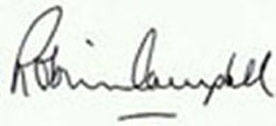                                                                                                        Robin Campbell, Clerk, 2 August 2019PUBLIC PARTICIPATION Members of the public are encouraged to attend and may address the Council 
on matters of local concernAGENDA19.047	Apologies To CONSIDER apologies for absence19.048	InterestsTo DECLARE interests, RECEIVE written dispensation requests for items of disclosable pecuniary interest and GRANT requests where appropriate 19.049	Minutes To APPROVE the minutes of the Parish Council Meetings held on 17 July 2019 19.050	Clerk’s report To RECEIVE a report on actions from previous meetings19.051	Planning  		(a) To CONSIDER the following applications:(b) To CONSIDER a request by South Stoke Parish Council for support in ensuring that the allocation for allotments is made on the site of the Sulis Down development and not elsewhere.(c) To NOTE planning and enforcement decisions and updates(d) To NOTE the Inspectors’ conclusion that the fundamentals of the West of England Joint Spatial Plan are unsound in relation to the methodology by which the Strategic Development Locations were selected and that the Councils need to revisit their baseline assumptions.            19.052	Council To APPROVE the Code of Conduct circulated to Members19.053   Information To RECEIVE miscellaneous reports19.054	Meetings To NOTE date of next meeting19/02928/FULSmithy House, Flower's Hill, Combe Hay, Bath, Bath And North East Somerset, BA2 7EGDemolition of 2no existing lean-to extensions and erection of 1no single storey and 1no two storey rear and side extensions, conversion of the loft and dormer windows, insertion of window openings and associated works (Resubmission)19/03330/TCARectory Cottage Anchor Lane Combe Hay BA2 7EGCommon ash (T2) – fell.19/03240/FULCotte Farm, Anchor Lane, Combe Hay BA2 7EGConversion of barn to ancillary accommodation with associated alterations and terracing the yard.Wednesday 18 September, 7:00pmParish Council Meeting(Annual meeting: election of Chair)Combe Hay Church